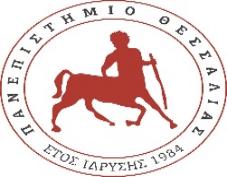 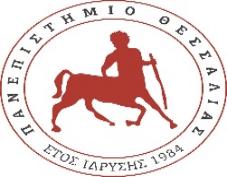 ΠΑΝΕΠΙΣΤΗΜΙΟ ΘΕΣΣΑΛΙΑΣ
Πρόγραμμα σπουδών Νοσηλευτικής(Πρώην ΤΕΙ ΘΕΣΣΑΛΙΑΣ)ΠΡΟΓΡΑΜΜΑ ΠΑΡΟΥΣΙΑΣΕΩΝ ΠΤΥΧΙΑΚΩΝ ΕΡΓΑΣΙΩΝ                                                                              Λάρισα, 20-9-2023                                                                     				          ΠΡΟΕΔΡΟΣ ΕΠΙΤΡΟΠΗΣ ΠΤΥΧΙΑΚΩΝ ΕΡΓΑΣΙΩΝ                                                                                                        			          Δρ. Μαρία Μαλλιαρού                                                                                                      			                                 ΚαθηγήτριαΑ/ΑΗΜΕΡΟΜΗΝΙΑΩΡΑΟΝΟΜΑ ΦΟΙΤΗΤΗΕΞΕΤΑΣΤΙΚΗ ΕΠΙΤΡΟΠΗΑΙΘΟΥΣΑ ΠΑΡΟΥΣΙΑΣΗΣ21-9-202309.00-1. ΠΑΡΑΛΙΚΑΣ ΘΕΟΔΟΣΙΟΣ2. ΚΟΤΡΩΤΣΙΟΥ ΣΤΕΛΛΑ3 ΖΕΤΤΑ ΣΤΕΛΛΑΠΡΟΓΡΑΜΜΑ MS TEAMS121-9-202309.00-9.152118132ΚΟΤΡΩΤΣΙΟΥ ΣΤΕΛΛΑ (ΕΠΙΒΛΕΠΩΝ)Για την παρουσίαση θα χρειαστεί να έχετε ανοίξει το power point  και να κάνετε διαμοιρασμό την οθόνη σας πατώντας share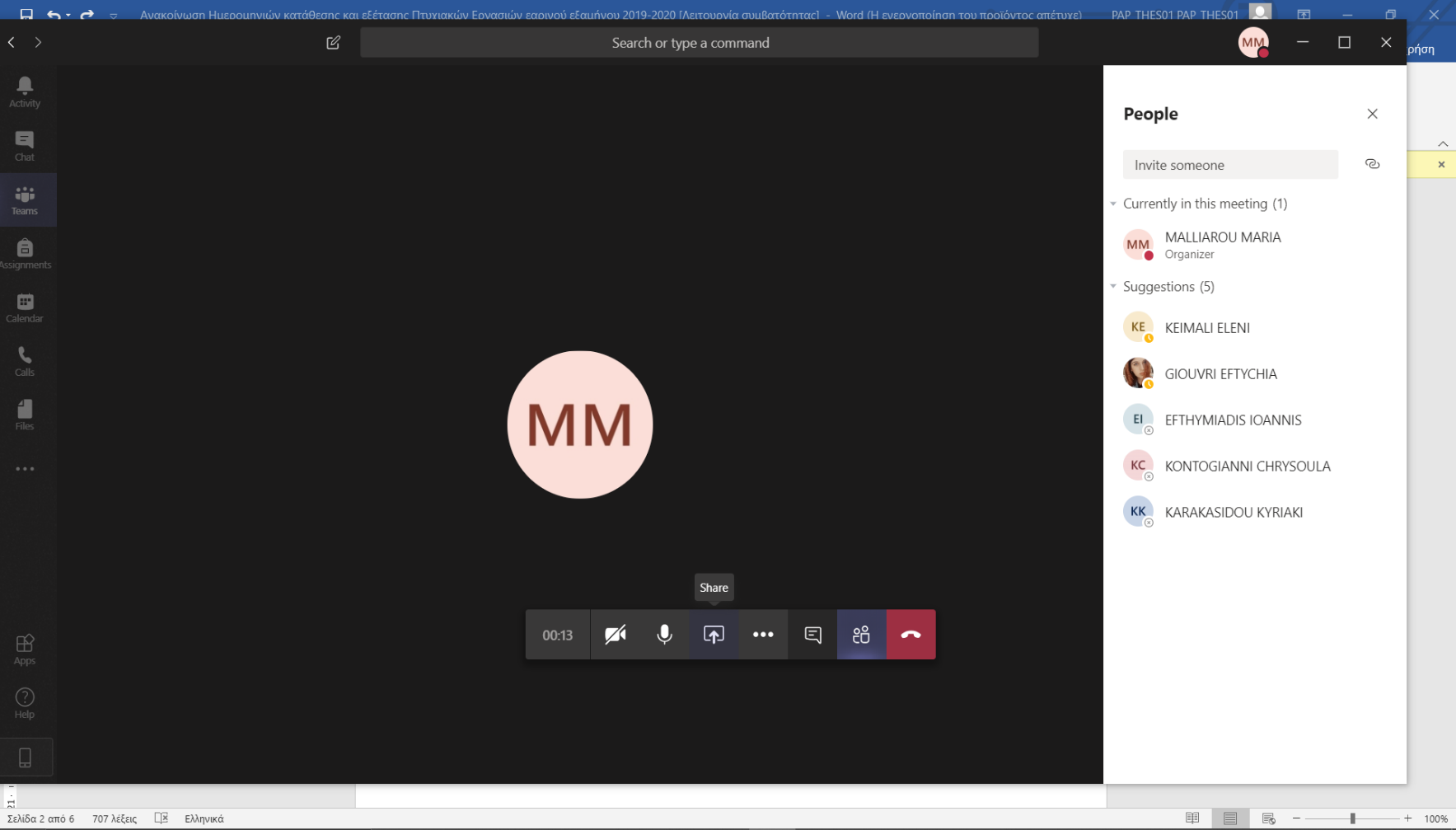 2 21-9-202309.15-09.302116197ΚΟΤΡΩΤΣΙΟΥ ΣΤΕΛΛΑ (ΕΠΙΒΛΕΠΩΝ)321-9-202309.30 – 09.452118177ΚΟΤΡΩΤΣΙΟΥ ΣΤΕΛΛΑ (ΕΠΙΒΛΕΠΩΝ)421-9-20239.45-10.0021180012118069ΠΑΡΑΛΙΚΑΣ(ΕΠΙΒΛΕΠΩΝ521-9-202310.00-10.152118045 2113015ΠΑΡΑΛΙΚΑΣ (ΕΠΙΒΛΕΠΩΝ)621-9-202310.15-10.30ΝΑ7823ΠΑΡΑΛΙΚΑΣ (ΕΠΙΒΛΕΠΩΝ)7 21-9-202310.30-10.452116152ΠΑΡΑΛΙΚΑΣ (ΕΠΙΒΛΕΠΩΝ)22-9-202309.00-1. ΠΑΡΑΛΙΚΑΣ ΘΕΟΔΟΣΙΟΣ2. ΛΑΧΑΝΑ ΕΛΕΝΗ3 ΖΕΤΤΑ ΣΤΕΛΛΑΠΡΟΓΡΑΜΜΑ MS TEAMS122-9-202309.00-9.152118124ΖΕΤΤΑ(ΕΠΙΒΛΕΠΩΝ)222-9-202309.15-09.30 2118112ΖΕΤΤΑ(ΕΠΙΒΛΕΠΩΝ)322-9-202309.30 – 09.452118084ΖΕΤΤΑ(ΕΠΙΒΛΕΠΩΝ)422-9-202309.45-10.002113127ΛΑΧΑΝΑ(ΕΠΙΒΛΕΠΩΝ)